۱۱ - ای خداوند مهربانحضرت عبدالبهاءاصلی فارسی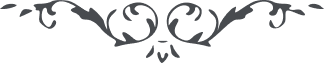 ۱۱ - ای خداوند مهربان هوالابهی ای  خداوند مهربان، شکر ترا که بيدار نمودی و هشيار کردی چشم بينا دادی و گوش شنوا احسان نمودی بملکوت خويش دلالت کردی و بسبيل خود هدايت فرمودی راه راست بنمودی و در سفينه نجات در آوردی. خدايا مرا مستقيم بدار و ثابت و راسخ کن از امتحانات شديده محفوظ بدار و در حصن حصين عهد و ميثاقت مصون و مأمون فرما. توئی توانا توئی بينا و توئی شنوا. ای خدای مهربان، دلی عطا کن که مانند زجاج بسراج محبّتت روشن باشد و فکری عطا کن که بفيض روحانی جهان را گلشن نمايد. توئی بخشنده و مهربان و توئی خداوند عظيم الاحسان ع ع 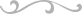 